DSWD DROMIC Terminal Report on the Fire Incident in Barangay Sabang, Puerto Galera, Oriental Mindoro23 September 2021, 6PMSituation OverviewThis is the final report on the fire incident occurred on 12 September 2021 at around 4:00 AM in Barangay Sabang, Puerto Galera, Oriental Mindoro.Source: DSWD-Field Office (FO) MIMAROPAStatus of Affected Areas and Population  A total of 20 families or 68 persons were affected by the fire incident in Barangay Sabang, Puerto Galera, Oriental Mindoro (see Table 1).Table 1. Number of Affected Families / PersonsSource: DSWD-FO MIMAROPAStatus of Displaced Population Outside Evacuation CentersA total of 20 families or 68 persons took temporary shelter with their relatives and/or friends and have now returned home (see Table 2). Table 2. Number of Displaced Families / Persons Outside Evacuation CentersSource: DSWD-FO MIMAROPADamaged HousesA total of 20 houses were totally damaged by the fire (see Table 3).Table 3. Number of Damaged HousesSource: DSWD-FO MIMAROPACost of Humanitarian Assistance ProvidedA total of ₱774,044.20 worth of assistance was provided to the affected families; of which, ₱126,844.20 from DSWD and ₱647,200.00 from LGU (see Table 4).Table 4. Cost of Assistance Provided to Affected Families / PersonsSource: DSWD-FO MIMAROPAPhoto Documentation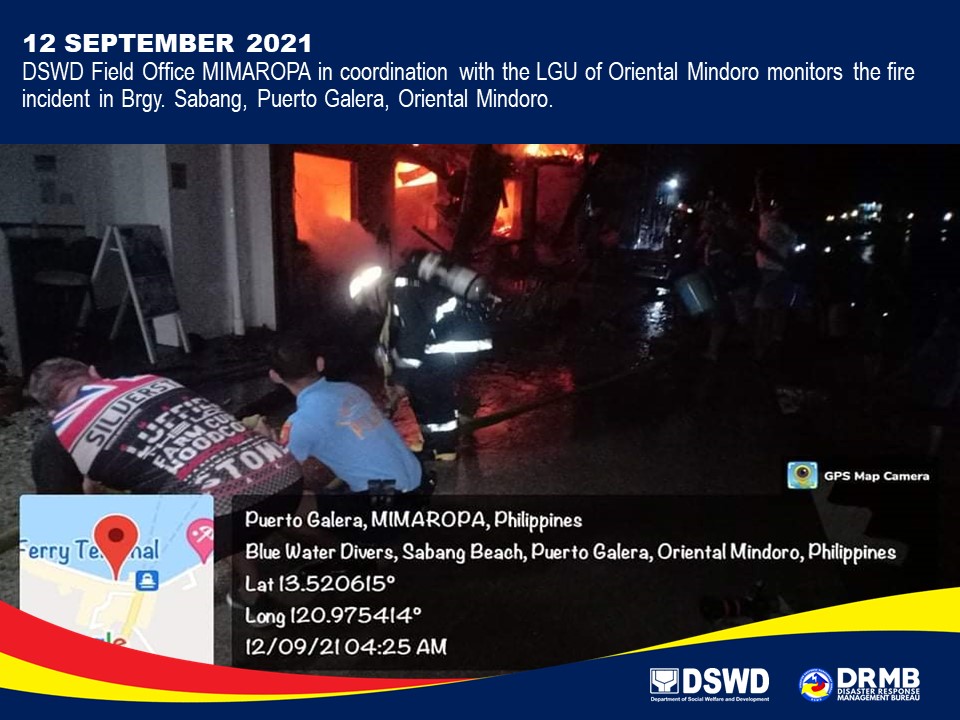 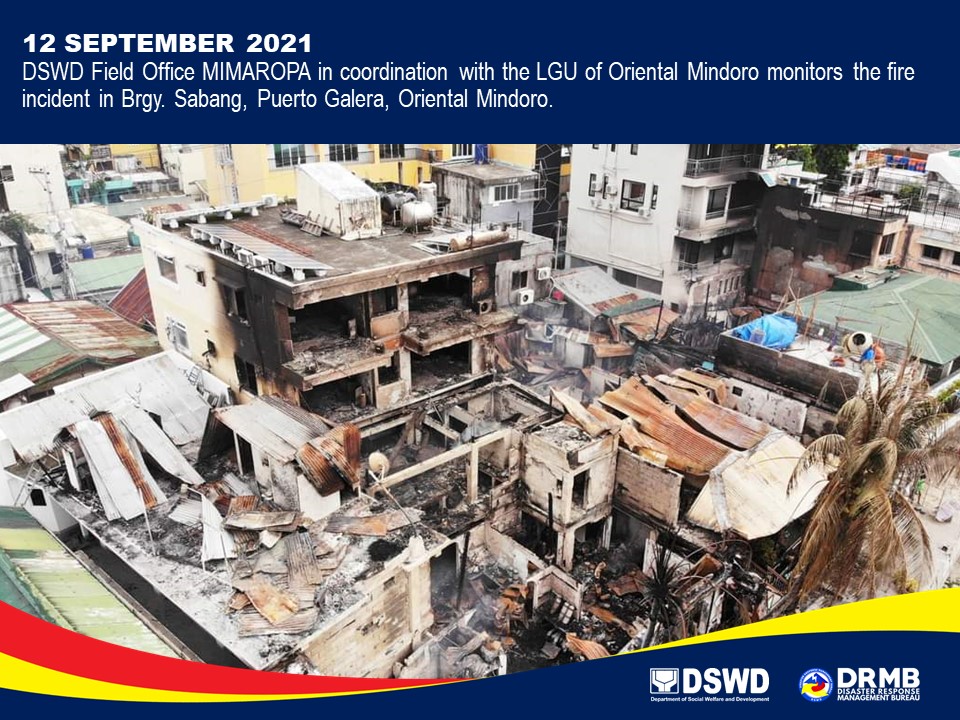 *****This terminal report is based on the latest report submitted by DSWD-FO MIMAROPA on 15 September 2021. The Disaster Response Operations Monitoring and Information Center (DROMIC) of DSWD-DRMB continues to closely coordinate with DSWD-FO MIMAROPA for any request of Technical Assistance and Resource Augmentation (TARA). REGION / PROVINCE / MUNICIPALITY REGION / PROVINCE / MUNICIPALITY  NUMBER OF AFFECTED  NUMBER OF AFFECTED  NUMBER OF AFFECTED REGION / PROVINCE / MUNICIPALITY REGION / PROVINCE / MUNICIPALITY  Barangays  Families  Persons GRAND TOTALGRAND TOTAL1  20  68 MIMAROPAMIMAROPA1  20  68 Oriental MindoroOriental Mindoro1  20  68 Puerto Galera1  20  68 REGION / PROVINCE / MUNICIPALITY REGION / PROVINCE / MUNICIPALITY  NUMBER OF DISPLACED  NUMBER OF DISPLACED  NUMBER OF DISPLACED  NUMBER OF DISPLACED REGION / PROVINCE / MUNICIPALITY REGION / PROVINCE / MUNICIPALITY  OUTSIDE ECs  OUTSIDE ECs  OUTSIDE ECs  OUTSIDE ECs REGION / PROVINCE / MUNICIPALITY REGION / PROVINCE / MUNICIPALITY  Families  Families  Persons  Persons REGION / PROVINCE / MUNICIPALITY REGION / PROVINCE / MUNICIPALITY  CUM  NOW  CUM  NOW GRAND TOTALGRAND TOTAL 20  0  68  0 MIMAROPAMIMAROPA 20  0  68  0 Oriental MindoroOriental Mindoro 20  0  68  0 Puerto Galera 20  0  68  0  REGION / PROVINCE / MUNICIPALITY REGION / PROVINCE / MUNICIPALITY NO. OF DAMAGED HOUSES NO. OF DAMAGED HOUSES NO. OF DAMAGED HOUSES REGION / PROVINCE / MUNICIPALITY REGION / PROVINCE / MUNICIPALITY  Total  Totally  Partially GRAND TOTALGRAND TOTAL 20  20 - MIMAROPAMIMAROPA 20  20 - Oriental MindoroOriental Mindoro 20  20 - Puerto Galera 20  20  - REGION / PROVINCE / MUNICIPALITY REGION / PROVINCE / MUNICIPALITY  COST OF ASSISTANCE  COST OF ASSISTANCE  COST OF ASSISTANCE  COST OF ASSISTANCE  COST OF ASSISTANCE REGION / PROVINCE / MUNICIPALITY REGION / PROVINCE / MUNICIPALITY  DSWD  LGU  NGOs  OTHERS  GRAND TOTAL GRAND TOTALGRAND TOTAL 126,844.20  647,200.00  - -  774,044.20 MIMAROPAMIMAROPA 126,844.20 647,200.00  - -  774,044.20 Oriental MindoroOriental Mindoro 126,844.20  647,200.00  - -  774,044.20 Puerto Galera 126,844.20 647,200.00 -  -  774,044.20 Prepared by:JOANNA CAMILLE R. JACINTOReleased by:RODEL V. CABADDU